Scot JCB (Holdings) LimitedScot JCB LtdStewart Plant Sales Scot Industrial AirKelso and Lothian HarvestersA M Phillip AgritechCORPORATE SOCIAL RESPONSIBILITY POLICYAPPLICABLE TO SCOT JCB LTD AND ALL OF ITS SUBSIDIARIESScot JCB seeks to be a good corporate citizen in everything that it does.The Scot JCB Board of Directors supports the principles set out in thosecodes and standards and the aim of this policy is to translate that support into aset of guidelines and standards that set a common approach for Scot JCBcompanies and provide practical guidance for our managers and employees onthe ground.Compliance, monitoring and reportingCompliance with this policy will be continuously monitored and subject toreview by the Board of Scot JCB, supported by the Audit Committee.Compliance will be reported to stakeholders through the Group’s Annual Reportor its annual Corporate Social Responsibility Report.Each local manager is responsible for ensuring that the principles set out in thispolicy are communicated to, understood and observed by all employees and forensuring compliance in their area of responsibility.Employees who reasonably suspect that there has been a breach of this policymust report it to their line manager, senior management, or other mechanismsestablished by the Group to report such breaches. We recognise thatemployees may be reluctant to report concerns for fear of retaliation and willtake disciplinary action against any employee who threatens or engages inretaliation, retribution or harassment of any person who has reported or isconsidering reporting a concern in good faith.The Board of Scot JCB will not criticise management for any loss of businessresulting from adherence to the principles set out in this policy. All sections ofthis policy are underpinned by the Group’s Code of Business Ethics, which isset out in Section 1. The other areas covered by this policy are Health andSafety and Security (Section 2), Employment (Section 3), Customer andCommunity (Section 4) and Environment (Section 5).SECTION 1CODE OF BUSINESS ETHICSThis Code of Business Ethics sets out the standards we expect from ouremployees in their internal and external dealings with colleagues, customers,stakeholders and third parties.1.1 Basic Standards of Conduct(a) We will conduct every aspect of our business with honesty, integrity andopenness, respecting human rights and the interests of our employees,customers and third parties.(b) We will respect the legitimate interests of third parties with whom wehave dealings in the course of our business.(c) We will maintain the highest standards of integrity – for example, we willnot promise more than we can reasonably deliver or make commitmentswe cannot or do not intend to keep.1.2 EmployeesWe are committed to:(a) Developing a workforce where there is mutual trust and respect, freefrom bullying and harassment, where every person feels responsible forthe performance and reputation of our company.(b) Respecting the rights of individuals their customs and traditions and theirright to freedom of association and the right to decide whether or not tojoin a trade union. We will negotiate in good faith with properly electedrepresentatives of our employees.(c) Recruiting, employing and promoting employees on the basis ofobjective criteria and the qualifications and abilities needed for the job tobe performed in line with our Equal Opportunities Policy.(d) Maintaining good communications with employees through ourinformation and consultation procedures.(e) Providing our employees with suitable training and assisting them inrealising their potential.(f) Ensuring the privacy and confidentiality of our employees’ personalinformation is respected.(g) Suitably rewarding our employees for their contribution to the success ofthe business.(h) Providing mechanisms whereby employees can raise legitimateconcerns confidentially regarding malpractice and ensuring no one willbe victimised for a report made in good faith.(i) Providing employees with the appropriate information and training tocomply with this Code and the associated policies.(j) Seeking to protect our employees from third party abuse that might beinjurious to their safety, health or well-being.1.3 Business Integrity(a) We aim to develop strong relationships with our suppliers, stakeholdersand others with whom we have dealings, based on mutual trust,understanding and respect.(b) In those dealings, we expect those with whom we do business to adhereto business principles consistent with our own.(c) We will conduct our operations in accordance with the principles of faircompetition and applicable regulations.(d) Scot JCB’s accounting and other records and supporting documentsmust accurately describe and reflect the nature of the underlyingtransactions.(e) No unrecorded account, fund or asset will be established or maintained.(f) We will comply with the laws and regulations applicable wherever we dobusiness. We will obtain legal advice where felt necessary to complywith this commitment.(g) We will review and track our business risks including social andenvironmental risks.(h) Scot JCB will not facilitate, support, tolerate or condone any form ofmoney laundering.(i) To ensure that our business is run in an ethical and effective manner wewill maintain internal controls in line with Scot JCB’s MinimumStandards of Business Control.1.4 National and International Trade(a) We will seek to compete fairly and ethically within the framework ofapplicable competition and anti-trust laws and we will not prevent othersfrom competing fairly with us.(b) We will comply with all applicable export control laws and sanctionswhen conducting business around the world.1.5 Personal Conduct(a) All employees are expected to behave in accordance with the principlesset out in this Code of Business Ethics.(b) Employees are expected to protect and not misuse company assetssuch as buildings, vehicles, equipment, cash and procurement cards.(c) Employees are expected to use e-mail, internet, IT and telephones in amanner appropriate for business purposes in line with the principlescontained in this Code and any applicable IT policies.1.6 Bribery(a) No Scot JCB employee, individual or business working on our behalfmust accept or give a bribe, facilitation payment or other improperpayment for any reason.(b) This applies to transactions with government officials, any privatecompany or person anywhere in the world. It also applies whether thepayment is made or received directly or through a third party.(c) Scot JCB shall ensure that adequate procedures are in place to preventthe risk of bribery and that these are effectively communicated andimplemented across the Group in line with the requirements of theBribery Act 2010.1.7 Gifts, Entertainment and Improper Payments(a) Accepting or giving any entertainment or gift that is designed to, or maybe seen to influence business decisions, is not acceptable. NoScot JCB company or employee shall offer, give, seek or receive, eitherdirectly or indirectly, inducements or other improper advantages forbusiness or financial gain. If an employee is in any doubt as to whetherhe or she may accept an offer, that employee should discuss the issuewith his or her manager.1.8 Conflicts of Interest(a) Whilst we respect the privacy of our employees, all Scot JCBemployees are expected to avoid personal relations, activities andfinancial interests, which could conflict with their responsibilities toScot JCB.(b) Scot JCB employees and consultants must not seek gain forthemselves or others through misuse of their positions or companyproperty.(c) All actual and potential conflicts (including those arising from theactivities or interests of close relatives or partners) should be disclosedto and discussed with an employee’s line manager.1.9 Confidentiality(a) Information received by anyone in the course of his or her employmentmust not be used for personal gain or for any purpose other than that forwhich it was given.(b) Where confidential information is obtained in the course of business thatconfidentiality must be respected.1.10 Political ActivityScot JCB does not make any donations to political parties or take part in partypolitics. However, when dealing with Government we do make legitimateconcerns known and will seek to influence Governments in relation to issuesthat could affect us, our shareholders, our customers or the local community.These relationships are conducted in accordance with this Code1.11 Health and Safety(a) We are committed to creating and maintaining a safe and healthyworking environment for our employees, customers and the community.(b) Our commitment to ensuring the safety and security of our employees isset out in our Injury Prevention and Security policies.(c) We strive to avoid emergency situations but recognise the need to beprepared. We are committed to having effective emergency responseprocedures in place.1.12 The Environment(a) Scot JCB is committed to making continuous improvement in themanagement of its environmental impact as set out in our EnvironmentalPolicy.(b) All employees are expected to adhere to the requirements of the localenvironmental management system and support the improvement in ourenvironmental performance.1.13 Customers(a) Scot JCB is committed to providing safe, value for money, high quality,consistent, accessible and reliable services to its customers.(b) All employees are expected to behave respectfully and honestly in alltheir dealings with customers and the general public in accordance withthe principles set out in this Code.(c) In particular we will safeguard and protect the welfare of vulnerablepeople who come into contact with our employees. Employees will bemade aware that they hold a position of trust and that they must at alltimes maintain the highest standards of personal conduct that reflectsthis trust being placed with them.1.14 Shareholders(a) Scot JCB will conduct its operations in accordance with the principles ofgood corporate governance.(b) We will provide timely, regular and reliable information on the businessto all our shareholders.1.15 Supply Chain(a) We purchase a wide range of goods and services required in theoperation of our business and we also rely heavily on a number of keysuppliers for the delivery of our core services. Good workingrelationships with our suppliers are therefore central to the success ofour business.(b) Whilst we are committed to obtaining and retaining competitive goodsand services we will at the same time seek to ensure they are fromsources that have not jeopardised human rights, safety or theenvironment.(c) We expect our suppliers to adhere to business principles consistent withour own. We expect them to adopt and implement acceptable safety,environmental, product quality, product stewardship, labour, humanrights, social and legal standards in line with our Supplier Code ofConduct.(d) We will seek to work with our suppliers to develop long-term meaningfulrelationships to benefit both parties with the aim of improving the quality,environmental performance and sustainability of goods and services.1.16 Community InvolvementOur operations touch members of the community daily, whether as customers,neighbours, employees, businesses or residents. We are committed tofostering good relationships with the communities in which we work andbuilding community partnerships that deliver positive change.SECTION 2EMPLOYMENTIn formulating its employment policies, Scot JCB is guided by the frameworkestablished by the Organisation for Economic Co-operation and Development(OECD) in its Guidelines for Multinational Enterprises. These Guidelinesencourage companies to foster openness, sustainability and respect foremployee rights. Our employment policies cover all employees of Scot JCBand its subsidiaries.2.1 Equal Opportunities and Diversity Policy(a) The Board of Directors of Scot JCB is committed to equality ofopportunity both in the provision of services to the public and as anemployer. This policy sets out Scot JCB’s commitment to treat equallyand with fairness at all times its employees, customers, contractors andthose who come into contact with the company.(b) We are committed to seeking continuous improvement and compliancewith legislation based on the following principles.􀂃 Everyone has the right to be treated with dignity and respect.􀂃 We will not discriminate on the grounds of race, gender, disability,nationality, religion, philosophical belief, political belief, age, sexualorientation, family status, trade union activity or any other factor.􀂃 We will adopt fair and inclusive practices throughout our operationsand will seek to eliminate all prejudice, discrimination, bullying andharassment.􀂃 All employees have a personal responsibility for the practicalapplication of this policy in their day-to-day activities and mustsupport the policy at all times.􀂃 Non-compliance with this policy will be treated seriously and will notbe tolerated.(c) The Board of Directors of Scot JCB are required to ensure:􀂃 They create a productive and safe working environment, promotingdiversity and inclusion in their workforce;􀂃 They develop new practices, as appropriate, to ensure allemployees, contractors and customers are treated fairly; and􀂃 They can demonstrate continuous improvement in practices topromote diversity and equal opportunities for all.Legislation and Codes of Practice(d) We will comply with and exceed where possible, current national andinternational legislation and relevant codes of practice in the countrieswhere we operate. We will monitor our compliance with this policy andthe requirements of relevant underpinning legislation as appropriate.Complaints(e) Any employee who feels that he or she has grounds for complaint inrelation to bullying, discrimination, harassment or victimisation has theright to pursue the complaint through our grievance procedures.Customers who feel they have grounds for complaint may pursue thesethrough our operating company customer complaints procedures. Wewill ensure our complaints/feedback procedures can be accessed andused by everyone.Reporting(f) We are committed to monitoring and reporting on our actions andachievements in relation to implementing this policy both internally andexternally.Audit(g) We are committed to ensuring that our operations comply with therequirements of this policy and will periodically audit its implementation.2.2 Human RightsScot JCB supports the principles of the United Nations UniversalDeclaration of Human Rights and the International Labour OrganisationDeclaration on Fundamental Principles and Rights at Work. We willadhere to the following principles in respect of our staff.(a) We will treat all employees fairly and honestly, regardless of where theywork. All staff will have agreed terms and conditions in accordance withlocal law or practice and will be given appropriate job skills training.(b) We will pay a fair wage reflecting local markets and conditions. We willalways meet any national minimum wage.(c) Working hours shall not be excessive. They shall comply with industryguidelines and national standards where they exist.(d) We will not employ illegal child labour, forced or bonded labour orcondone illegal child labour.(e) Employees have the rights of freedom of association and collectivebargaining. We respect the right of our employees to choose whether ornot to join a trade union without influence or interference frommanagement. Furthermore we support the right of our employees toexercise that right through a secret ballot.(f) We will negotiate in good faith with the properly elected representativesof our employees.(g) We will abide by the non-discrimination laws in every country where weoperate.(h) We will not use or condone the use of corporal punishment, mental orphysical coercion or verbal abuse. We have disciplinary procedures forany member of staff whose conduct falls below the required standard.(i) We have formal grievance procedures through which staff can raisepersonal and work-related issues.(j) All staff will be given reasonable access to bathroom and rest facilities.2.3 Data Protection(a) We will comply with the relevant principles governing data protection ineach country in which we operate.SECTION 3CUSTOMER AND COMMUNITY3.1 CustomersCustomer Service: Delivering our promise to our customers is one of ourcore values. Our commitment is to provide safe, reliable, customerfocused, innovative and sustainable transport services.We will:􀂃 act in accordance with fair business, marketing and advertisingpractices and take all reasonable steps to ensure the safety of ourservices􀂃 respect the human rights of our customers􀂃 ensure our security and revenue protection arrangements areconsistent with international standards for law enforcement􀂃 provide transparent and effective procedures that address customercomplaints and contribute to fair and timely resolution of disputeswithout undue cost or burden􀂃 not make representations or omissions nor engage in any otherpractices that are deceptive, misleading, fraudulent or unfair􀂃 respect customer privacy and provide protection for personal data inaccordance with the relevant local law.3.2 StakeholdersWe are committed to maintaining open and regular dialogue with all ourstakeholder groups in matters that affect their interests. These rangefrom formal consultation to regular informal contact on a day-to-day orweek-to-week basis.3.3 CommunityWe operate from a significant number of properties and have responsibility to those living and working nearby as well as being a significant employer.Our relationships with the local communities we serve are therefore veryimportant to us and are an essential part in the growth of our business.When developing our services, we have a role to play in improvingservices for the community as a whole and not just our individualcustomers.Through our community strategy, we therefore engage with thecommunity at a range of levels as customers, neighbours, potentialemployees, businesses and residents. Through our community strategy,we seek to play our part in promoting socially inclusive policies,In line with our core values, our community strategy incorporates thefollowing elements:􀂃 Offering employment opportunities to all sectors of the communitythrough non-discriminatory policies and promoting opportunities todisadvantaged and vulnerable groups;􀂃 Promoting engagement between our staff and the community;􀂃 Supporting local community groups and charities;􀂃 Improving the environment in and around our operations;􀂃 Promoting broader opportunities for workplace learning;􀂃 Supporting local initiatives for the development and education ofyoung people in the areas we serve; and􀂃 Working closely with local law enforcement agencies to address antisocialbehaviour, crime and vandalism as well as promoting roadsafety.In addition, local companies provide support to community basedcharities and projects in their respective areas including support foremployees’ efforts in fund raising and for small-scale projects.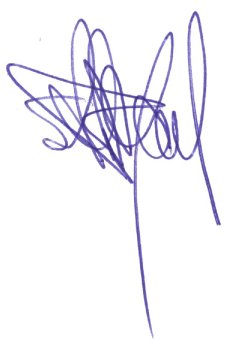 Signature :                                                                        Date :       10/01/2020				S C J Bryant - Chairman